Kísérleti Szöveges Értékelés2017.Gazda neve: Tanács Zoltán MórahalomTermesztés:előnövény: burgonyafőnövény: KelkáposztaKísérleti terület:Genezis kísérlet: 1 haÜzemi kísérlet: 1 haAlaptrágyázás: Üzemi terület                         NPK 6:20:30  500 kg/ha		    Genezis terület    Huminsavas Genezis NPK 15.15:15  800 kg/haKijuttatás időpontja: 2017. VI.10.Ültetés időpontja: 2017.VI. 28.Tápoldatozás: Kiértékelés: Az Üzemi területen 39 tonna termett hektáronként. Átlagár: 120Ft/kgBruttó bevétele műtrágyára számítva: 4.391.500 Ft/haA Genezis területen 50 tonna termett hektáronként.Átlagár: 120Ft/kgBruttó bevétele műtrágyára számítva: 5.658.070 Ft/haA többlet műtrágya ráfordítás 1.266.570 forintot hozott hektáronként a gazdának.Ez a kísérlet azt mutatja, hogy a növényhez és a talajhoz helyesen megválasztott műtrágya mekkora terméstöbbletet eredményez. Gondoljunk itt a Pétisónak lúgos talajon történő választására, szemben a karbamiddal, amely nagyon jól savanyít. Valószínűleg a jelentősen nagyobb termésben szerepe volt a huminsavas NPK-nak is.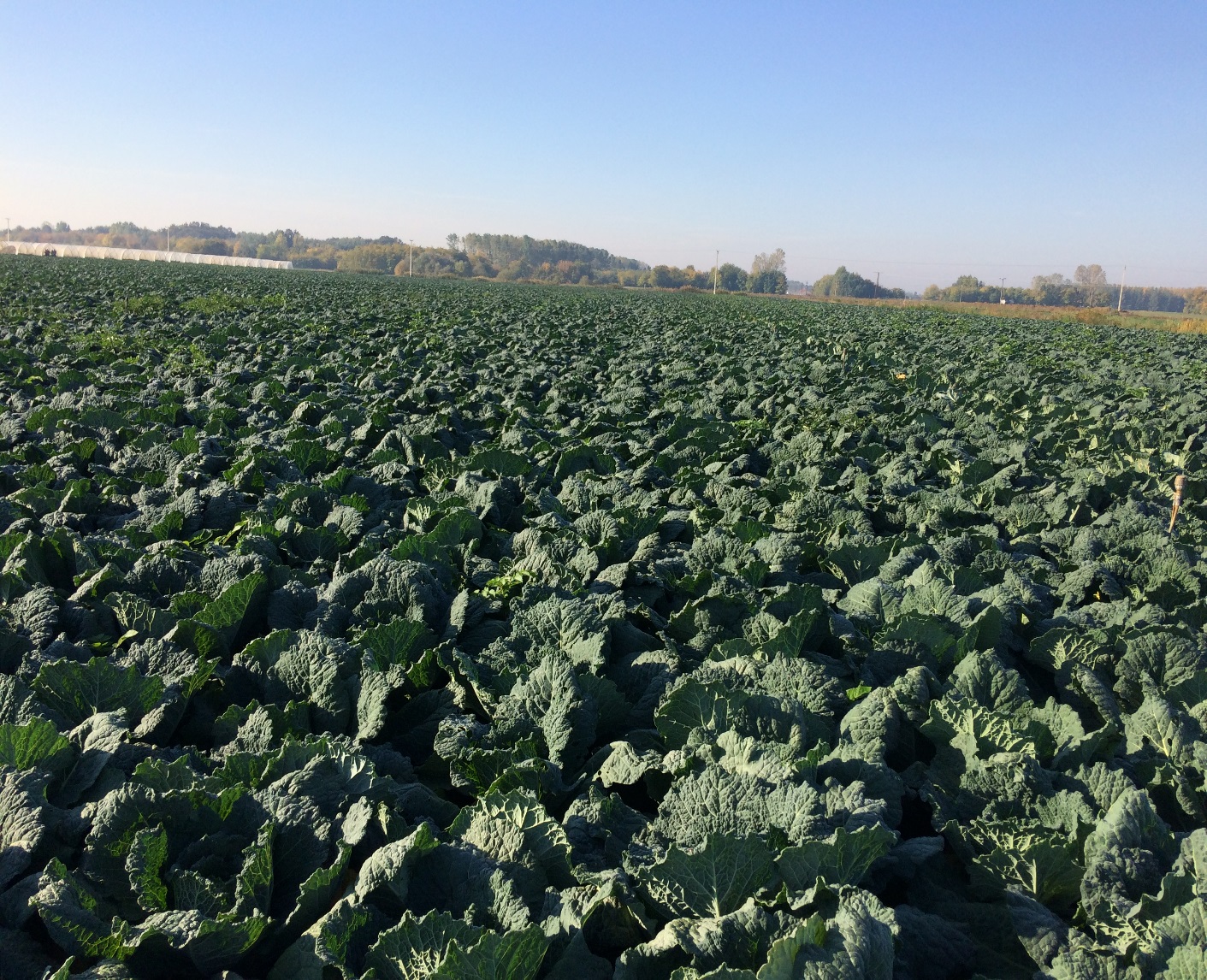 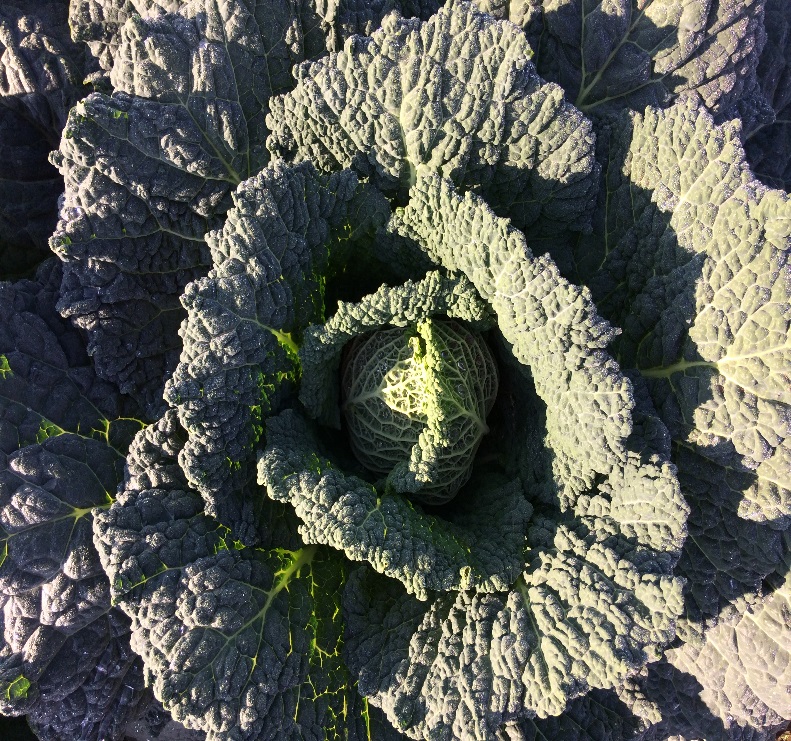 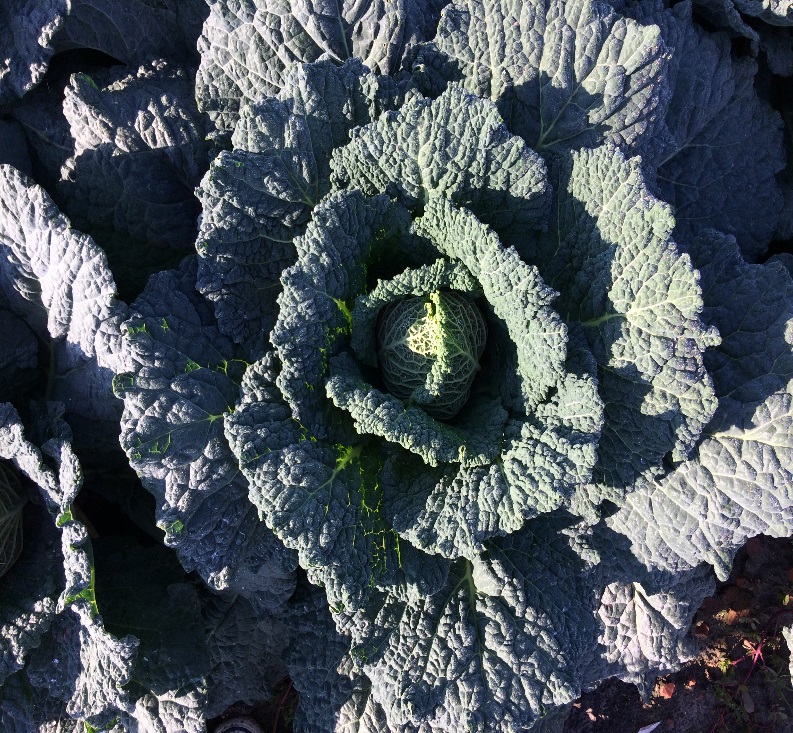 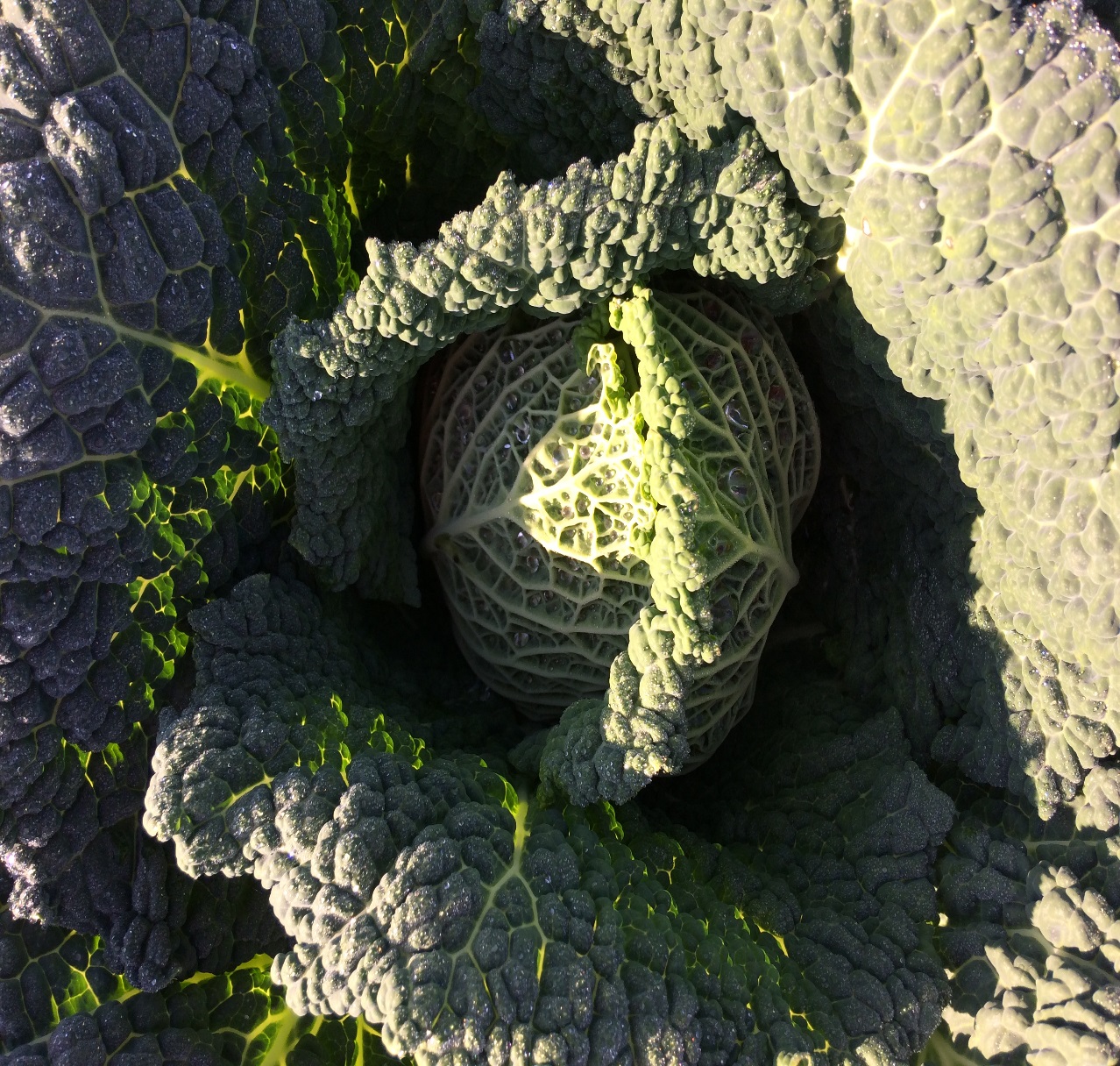 IdőpontÜzemi területGenezis területVI.28.Genezis Pétisó 150 kg/haGenezis starter NPK( 15.30:15+0,2 % me)   150 kg/ha7-14 nap múlvaGenezis Pétisó 150 kg/haGenezis starter NPK( 15.30:15+0,2 % me)   110 kg/ha7-14 nap múlvaegyéb szulfátos NPK 200 kg/haPéti Komplex I. (NPK 14:7:21)   100 kg/haGenezis Karbamid 100 kg/ha7-14 nap múlvaGenezis Pétisó 150 kg/haMgSO4 100kg/haGenezis Karbamid 100 kg/haGenezis Kalcinol 100 l/ha7-14 nap múlvaegyéb szulfátos NPK 200 kg/haPéti Komplex I. (NPK 14:7:21)    50 kg/haGenezis Mikromix A Zöldség-Dísznövény 3 l/ha7-14 nap múlvaGenezis Pétisó 150 kg/haGenezis Mikromix A Zöldség-Dísznövény 3 l/haGenezis Karbamid 160 kg/haMgSO4 100kg/ha7-14 nap múlvaegyéb szulfátos NPK 200kg/ha